Découvrir l'écritTrouver un mot identique à un modèleConsigne: Regarde bien le mot donné et entoure-le à chaque fois que tu le rencontres.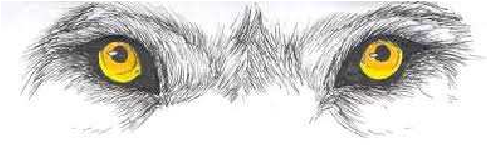 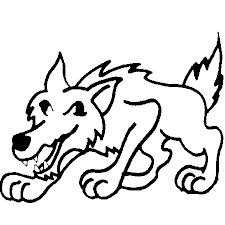 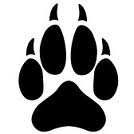 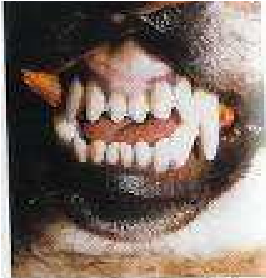 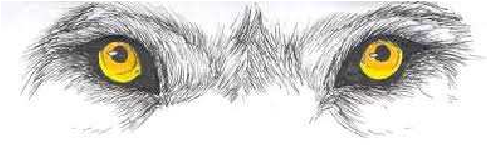 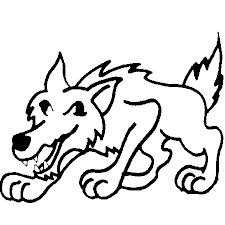 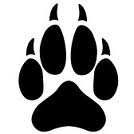 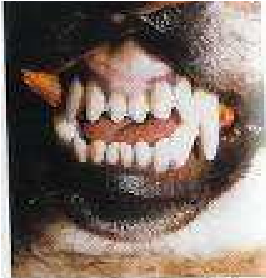 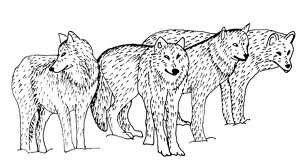 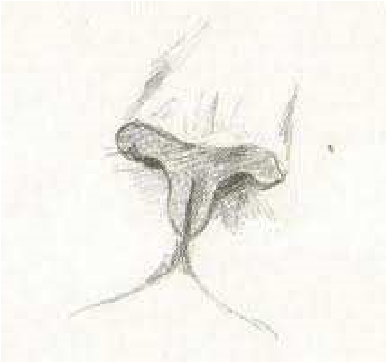 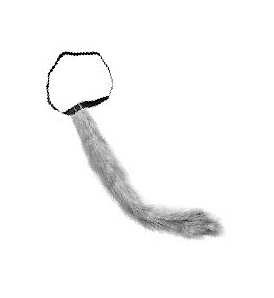 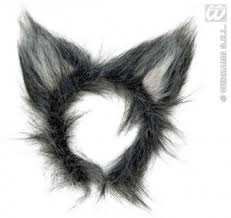 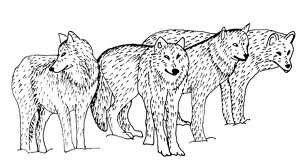 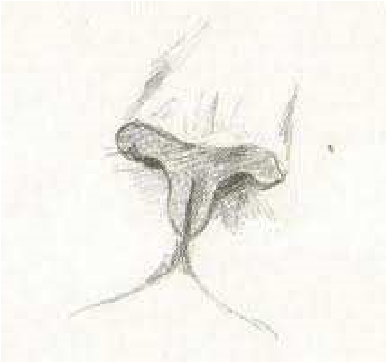 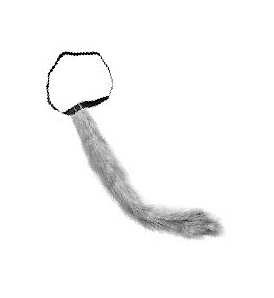 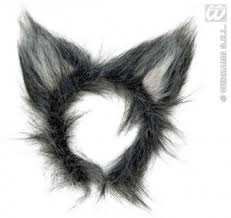 RÉFÉRENTIEL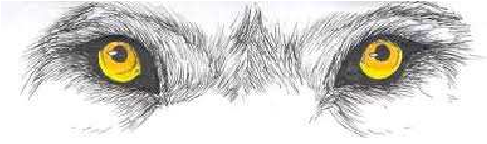 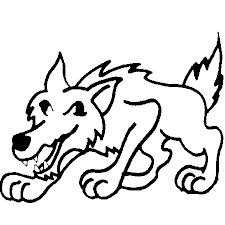 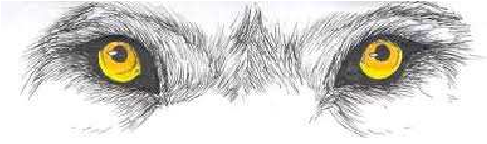 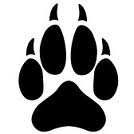 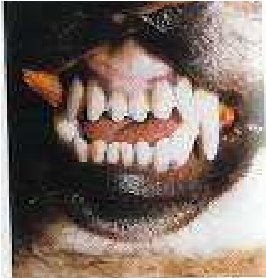 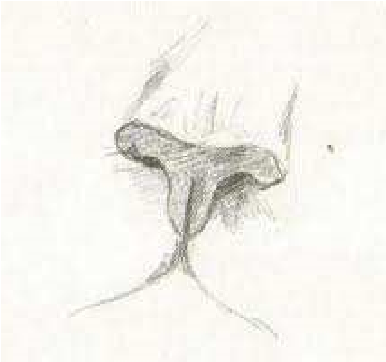 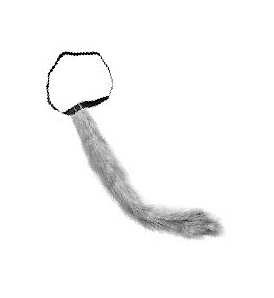 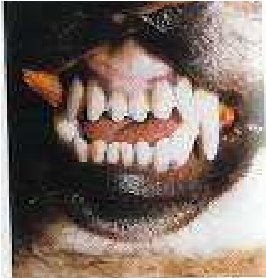 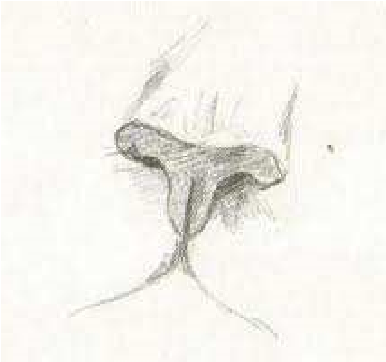 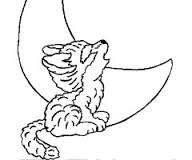 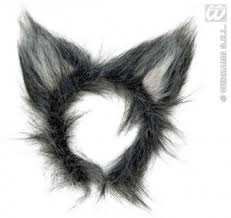 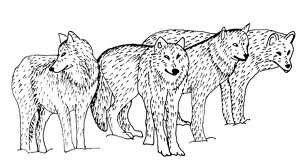 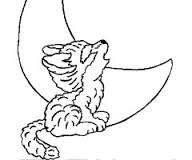 Découvrir l'écritAssocier un mot à une image à l'aide d'un référentiel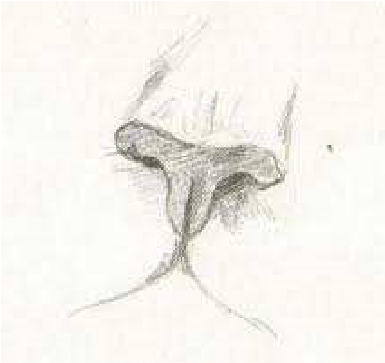 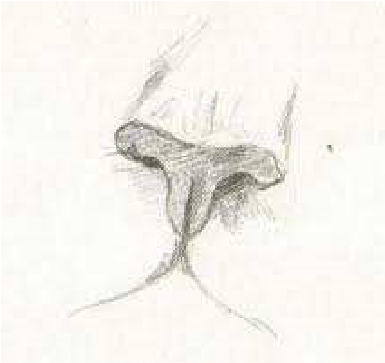 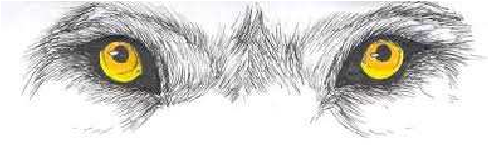 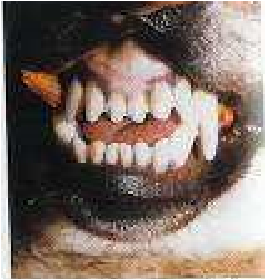 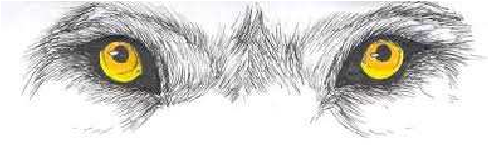 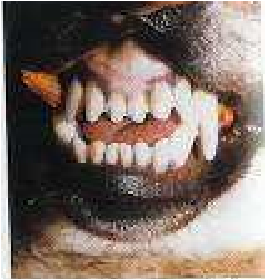 LUNDIMARDIMERCREDIJEUDIVENDREDISAMEDIDIMANCHELUNDIMARDIMERCREDIJEUDIVENDREDISAMEDIDIMANCHELOUP LOUP LOUP YEUXYEUXYEUXPATTEPATTEPATTEDENTDENTDENTQUEUEQUEUEQUEUETRUFFETRUFFETRUFFEOREILLEOREILLEOREILLEMEUTEMEUTEMEUTELOUVETEAULOUVETEAULOUVETEAU